ИНФОРМАЦИОННОЕ СООБЩЕНИЕПриглашаем Вас принять участие в работе научно-практического семинара«Работа психолога с детской агрессией»с выдачей сертификата об участии (6 часов)К участию в семинаре, который проводится в форме мастер-класса, приглашаются специалисты различных образовательных учреждений, аспиранты, магистранты, педагоги-психологи, студенты, слушатели, а также все лица, проявляющие интерес к рассматриваемой проблеме.Сроки проведения: 	29 мая 2020 г.Время проведения: 	15.15-19.15Место проведения: 	г. Шадринск, ул. Кондюрина, 28, 127 ауд.Оргкомитет научно-методического семинараШерешкова Е.А. - кандидат психологических наук, доцент кафедры психологии развития и педагогической психологии, ФГБОУ ВО «Шадринский государственный педагогический университет».Цель научно-практического семинара – ознакомление с возможностями МАК в работе психолога.На научно-практическом семинаре будут освещены вопросы, касающиеся:детская агрессия и ее причины;диагностика детской агрессивности;техники коррекции детской агрессии.Для участия в научно-практическом семинаре необходимо прислать заявку на участие в мероприятии (форма №1)Уважаемые коллеги, просим Вас присылать заявки до 20 мая 2020 г. (включительно)Заявку на участие в научно-практическом семинаре отправить до 20.05.2020 по электронной почте  elenashereshkova@mail.ru  с пометкой Научно-практический семинар 29.05.20.Организационный взнос 500 рублей с оформлением договора на куратора группы.Форма заявки №1По всем вопросам можно обращаться в организационный комитет по адресу: 641870, Россия, Курганская область, г. Шадринск, ул. Кондюрина, 28, ШГПУ, факультет коррекционной педагогики и психологии к Шерешковой Елене Андреевне (т. 8 922 674 04 45)Контактный телефон: 8 (35253) 6-23-46.Заранее благодарим Вас за проявленный интерес!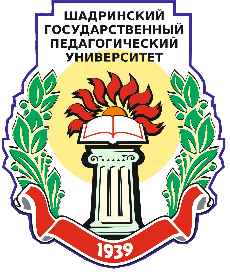 Министерство ПРОСВЕЩЕНИЯ РФФГБОУ ВО «Шадринский государственный педагогический университет»Факультет коррекционной педагогики и психологииг. Шадринск, ул. Кондюрина, д. 28, телефон: 6-23-46Е-mail: psy-sha@mail.ruФ.И.О.Место работыАдрес учрежденияУченая степень, звание ДолжностьДомашний адрес E-mailТелефон